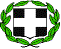 ΠΕΡΙΦΕΡΕΙΑ ΣΤΕΡΕΑΣ ΕΛΛΑΔΑΣΠΕΡΙΦΕΡΕΙΑΚΗ ΕΝΟΤΗΤΑ ΕΥΒΟΙΑΣ Δ/ΝΣΗ ΑΝΑΠΤΥΞΗΣ Ταχ. Δ/νση      : Λ.ΧΑΪΝΑ 93, ΧΑΛΚΙΔΑΤαχ. Κώδικας  : 34100Πληροφορίες : Σ.Καλαβρή Τηλέφωνο       : 22213-53512Fax                 :  2221353451ΕΙΔΟΣΔΕΛΤΙΟ ΠΙΣΤΟΠΟΊΗΣΗς ΤΙΜΏΝ  ΑΠΌ 5-11-2018  ΕΩΣ  11-11-2018ΔΕΛΤΙΟ ΠΙΣΤΟΠΟΊΗΣΗς ΤΙΜΏΝ  ΑΠΌ 5-11-2018  ΕΩΣ  11-11-2018ΔΕΛΤΙΟ ΠΙΣΤΟΠΟΊΗΣΗς ΤΙΜΏΝ  ΑΠΌ 5-11-2018  ΕΩΣ  11-11-2018ΔΕΛΤΙΟ ΠΙΣΤΟΠΟΊΗΣΗς ΤΙΜΏΝ  ΑΠΌ 5-11-2018  ΕΩΣ  11-11-2018ΚΗΠΕΥΤΙΚΑ 1ΑΝΤΙΔΙΑ ΤΟ ΚΙΛΟ1,201,201,201,202ΑΓΓΟΥΡΑΚΙΑ ΤΟ ΚΙΛΟ1,331,331,331,333ΑΓΓΟΥΡΙΑ ΤΟ ΤΜΧ0,600,600,600,604ΑΝΙΘΟΣ ΔΕΜΑ 100 ΓΡ0,450,450,450,455ΔΥΟΣΜΟΣ 100 ΓΡ 0,790,790,790,796ΒΛΗΤΑ ΤΟ ΚΙΛΟ----7ΚΑΡΟΤΑ ΤΟ ΚΙΛΟ1,051,051,051,058ΚΟΛΟΚΥΘΙΑ ΤΟ ΚΙΛΟ1,431,431,431,439ΚΟΥΝΟΥΠΙΔΙ ΕΓΧΩΡΙΟ ΤΟ ΚΙΛΟ1,361,361,361,3610ΚΡΕΜΜΥΔΙΑ ΞΕΡΑ ΤΟ ΚΙΛΟ0,830,830,830,8311ΚΡΕΜΜΥΔΙΑ ΦΡΕΣΚΑ ΤΟ ΚΙΛΟ2,852,852,852,8512ΛΑΧΑΝΟ ΤΟ ΚΙΛΟ0,500,500,500,5013ΛΑΧΑΝΟ ΚΟΚΚΙΝΟ ΤΟ ΚΙΛΟ0,740,740,740,7414ΜΑΙΝΤΑΝΟΣ 100 ΓΡ0,440,440,440,4415ΜΑΡΟΥΛΙ ΤΟ ΤΕΜΑΧΙΟ0,730,730,730,7316ΜΕΛΙΤΖΑΝΕΣ ΤΣΑΚΩΝ ΤΟ ΚΙΛΟ1,781,781,781,7817ΜΕΛΙΤΖΑΝΕΣ ΦΛΑΣ. ΤΟ ΚΙΛΟ1,621,621,621,6218ΜΠΡΟΚΟΛΟ ΤΟ ΚΙΛΟ1,801,801,801,8019ΝΤΟΜΑΤΕΣ  ΤΟ ΚΙΛΟ1,781,781,781,7820ΠΑΝΤΖΑΡΙΑ ΤΟ ΚΙΛΟ1,301,301,301,3021ΠΑΤΑΤΕΣ( ΕΓΧΩΡΙΕΣ) ΤΟ ΚΙΛΟ0,880,880,880,8822ΠΙΠΕΡΙΕΣ ΚΕΡΑΤΑ ΤΟ ΚΙΛΟ2,322,322,322,3223ΠΙΠΕΡΙΕΣ ΣΤΡΟΓΓΥΛΕΣ ΤΟ ΚΙΛΟ ΠΡΑΣΙΝΕΣ2,072,072,072,0724ΠΡΑΣΣΑ ΤΟ ΚΙΛΟ1,501,501,501,5025ΡΑΔΙΚΙΑ ΙΤΑΛΙΚΑ ΤΟ ΚΙΛΟ1,251,251,251,2526ΡΟΚΑ ΔΕΜΑ 100 ΓΡ0,550,550,550,5527ΣΑΛΑΤΕΣ ΤΟ ΤΜΧ0,660,660,660,6628ΣΕΛΙΝΟ ΤΟ ΚΙΛΟ1,531,531,531,5329ΣΕΛΕΡΥ ΤΟ ΚΙΛΟ1,651,651,651,6530ΣΚΟΡΔΑ ΤΟ ΈΝΑ  0,450,450,450,4531ΣΚΟΡΔΑ ΕΛΛΗΝΙΚΑ  ΤΟ ΚΙΛΟ----32ΣΠΑΝΑΚΙ ΤΟ ΚΙΛΟ1,801,801,801,8033ΦΑΣΟΛΑΚΙΑ ΤΣΑΟΥΛΙΑ ΤΟ ΚΙΛΟ2,902,902,902,9034ΦΑΣΟΛΑΚΙΑ ΜΠΑΡΜΠΟΥΝΙΑ ΤΟ ΚΙΛΟ2,502,502,502,5035ΧΟΡΤΑ ΑΓΡΙΑ ΔΙΑΦΟΡΑ ΤΟ ΚΙΛΟ1,351,351,351,35ΦΡΟΥΤΑ1ΑΚΤΙΝΙΔΙΑ  ΤΟ ΚΙΛΟ2,952,952,952,952ΑΧΛΑΔΙΑ ΚΡΥΣΤΑΛΙΑ ΤΟ ΚΙΛΟ1,941,941,941,943ΒΕΡΥΚΟΚΑ ΠΡΩΙΜΑ ΤΟ ΚΙΛΟ----4ΚΑΡΠΟΥΖΙΑ ΤΟ ΚΙΛΟ----5ΚΕΡΑΣΙΑ  ΤΟ ΚΙΛΟ----6ΛΕΜΟΝΙΑ ΤΟ ΚΙΛΟ1,121,121,121,127ΜΗΛΑ ΣΤΑΡΚΙΝΓΚ  Α.ΠΟΙΟΤ.ΕΓΧ.  ΤΟ ΚΙΛΟ1,441,441,441,448ΜΗΛΑ ΓΚΡΑΝ ΣΜΙΘ Α. ΠΟΙΟΤ. ΕΓΧ. ΤΟ ΚΙΛΟ1,401,401,401,409ΜΗΛΑ ΓΚΟΛΝΤΕΝ Α. ΠΟΙΟΤ.ΕΓΧ. ΤΟ ΚΙΛΟ1,651,651,651,6510ΜΠΑΝΑΝΕΣ ΤΟ ΚΙΛΟ1,701,701,701,7011ΝΕΚΤΑΡΙΝΙΑ ΤΟ ΚΙΛΟ----12ΠΕΠΟΝΙΑ ΤΟ ΚΙΛΟ----13ΠΟΡΤΟΚΑΛΙΑ ΒΑΛΕΝΤΣΙΑ  ΤΟ ΚΙΛΟ1,821,821,821,8214ΡΟΔΑΚΙΝΑ ΤΟ ΚΙΛΟ----15ΦΡΑΟΥΛΕΣ ΤΟ ΚΙΛΟ----